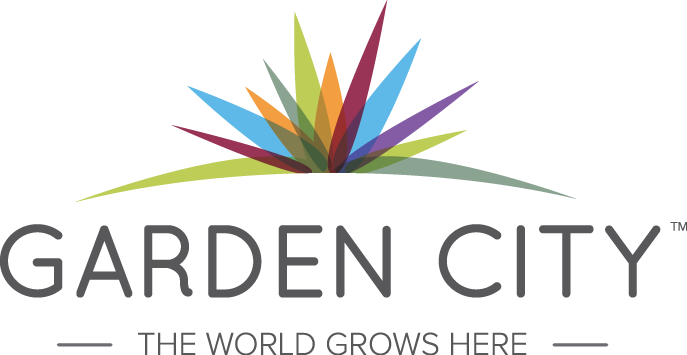 Post Event AnalysisAs part of the grant you received from the Finney County Convention and Visitors Bureau please complete this form so that we may study the economic impact that was made from your event.  If you have any questions please call us at 276-0607 or email Melissa at msowers@finneycountycvb.com. Event InformationEvent Name: _________________________________________Event Date: ___________________________________________Event Location: ________________________________________Event Attendance: _____________________________________How was attendance number figured? ____________________First time Event: 	Yes 		NoIf no how many years has event been held? ________________Number of Guests Lodging from Event: ___________________Number of rooms booked in Garden City as a result of this event: ____________________How many nights? _____________________________________What hotels did the guest stay at? _________________________Was there admission charged to the event? _______ how much per person? ____Approximate economic impact the event had? ________________To figure economic impact, please use the following:	Guest who stayed overnight= $160 x number of guests x number of days	Out-of-town day trip visitors= $60 x number of guests	Locals who attended the event: $15 x number of localsIf you have additional items that figure into the economic impact please list them here:__________________________________________________________________________________________________________________________________________________________________________________________________________________________________________
How was event advertised and promoted? How were Garden City businesses promoted to participants? (Be specific) __________________________________________________________________________________________________________________________________________________________________________________________________________________________________________Please attach:Copies of actual expenses vs budgeted expensesExamples of all printed materials, screen captures of websites, social media outlets, and samples of promotional materials used to market your event/projectExamples of how the FCCVB logo was usedWhere and when the FCCVB was mentioned in radio and television advertisingPromotional items that were branded with the FCCVB logoCopies of receipts for all services received and/or items purchased with FCCVB grant fundsPlease attach additional sheets if needed to answer any of the above questions and to provide additional information about the event Authorized Signature									DatePrint name here								Title/ResponsibilityThe signee is confirming that what is reported is accurate and all requested information has been included.Return this form, and any supporting documentation that you feel would be helpful to evaluate the event and its economic impact on the community.